НА ПУТИ К СВЕТУ(Письма Сестры Урусвати)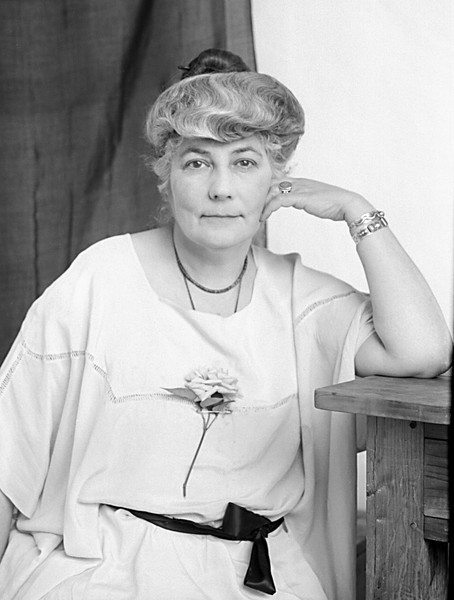 АННОТАЦИЯВ главной своей части книга состоит из 7 Писем-посланий Елены Ивановны Рерих, названной еще при жизни своей земной Сестрой Урусвати (в переводе с санскрита – «Свет Утренней звезды»). В своих Письмах Сестра Урусвати вооружает нас, землян, знаниями о том, какие качества нам необходимо в себе вырабатывать, а от каких отказаться, чтобы приблизиться к Мир Огненному.Наша Ведущая и Наставница Духовная также рассказывает нам о том, что же конкретно необходимо сделать нам на Земле, чтобы пройти предречённое многими нашими земными пророчествами великое испытание – Огненное Крещение и не сгореть, а очиститься в нем, преобразиться Телом и духом и обрести жизнь новую и практически вечную в мирах иных, тоже обновляемых и преображаемых в соответствии с Программой Эволюции Космоса и Эволюции Жизни в нем.Эти Послания пришли к нам из Миров Надземных в порядке скорой помощи людям, оказавшимся перед самым ответственным моментом своей истории – тем нашим Всеобщим Преображением, о котором в Святом писании устами апостола Павла сказано: «Не все мы умрём, но все изменимся». В Новом Учении, переданном Учителями человечества через Е.И. и Н.К. Рерихов в 20-х годах нашего столетия, было по сути повторено то же изречение: «Мы не умрём, но изменимся!».В данной книге даётся подтверждение Изречению и раскрывается Его смысл.Алёна Сандрова,Виктор Димиров, 1993г.Пусть устремление к Высшим Сферам будет восхождением прекрасным. Надземное, 129Лишь несведущие полагают, что арфы небесные звучат по первому приказу. Но от бездны хаоса до гармонии Небес путь труден.	Надземное, 152Подойдём к самому трудному, к такому, перед чем все бывшие трудности покажутся, как благие часы. Самое трудное есть благословение Мира Огненного. Так труден этот вход, что кажется, что ни малейшая клеточка наша не может перенести этот Мир восхищения. Сказано, что когда все покровы спадут, и останется лишь сияние дерзаний, тогда Огонь светлый пройдёт во Врата, не вхожие для тела. Но чтобы зажечь такое дерзание, сохраним восхищение перед самым трудным. Потому мыслите, как бы хотели представить себе пребывание в Мире Огненном. Если в Тонком Мире мысль творит, то в Огненном она молниеносна и отрешает от всех мер земных, там Свет Седьмой.Мир Огненный, ч. II, 106ОГЛАВЛЕНИЕО  НЕИЗБЕЖНОСТИ  ПРЕОБРАЖЕНИЯ (ВСТУПЛЕНИЕ)		ОТ ОГНЕННОГО ВОСХОЖДЕНИЯ К ОГНЕННОМУ	ПРЕОБРАЖЕНИЮ (ЭССЕ-РАЗМЪППЛЕНИЕ)		I	Испытание неотвратимо		II	В эволюции от простого к сложному		III	О Законе Кармы и других законах Космоса		IV	Шанс на Восхождение и Огненное Преображение		V	О срочной необходимости очищения тела и духа		VI	О духовной и целительной силе красоты и сострадании		НА ПУТИ К СВЕТУ		I	О Чистоте		II	О Прекрасном		III	О Сострадании		IV	О Раздражении		V	О Неверии и самомнении		VI	О Розни и непримиримости		V	Об Устремлённости		НАША КОСМИЧЕСКАЯ МАТЬ (ЭССЕ-ПОСЛЕСЛОВИЕ)		Приняли, прокомментировали Послания  Алёна САНДРОВА и Виктор ДИМИРОВ. О НЕИЗБЕЖНОСТИ ПРЕОБРАЖЕНИЯ (Вступление)	I	Дорогие читатели, предлагаемая вашему вниманию книга в главной своей части представляет собой собрание Посланий Елены Ивановны Рерих, переданных ею из Миров Надземных нам, людям, опасно для себя погрязшим в своих грехах и пороках и оказавшимся в связи с этим перед драматическим выбором. Либо мы принимаем самые срочные и эффективные меры к своему духовному и телесному очищению и оздоровлению, либо примиряемся с тем, что всех или почти всех нас ждёт безусловная и весьма скорая погибель. Она грозит нам как вполне естественное следствие нарушения нами основополагающих законов Космоса, важнейший из которых – закон всеобщего единения, сотрудничества на базе всенаправленной, всепроникающей и всеобъемлющей любви, любви ко всему сущему.Эти Послания пришли к нам из того Мира Невидимого, где после своего Ухода пребывает Сестра Урусвати (Урусвати – «Свет Утренней Звезды» на санскрите), как Елену Ивановну ещё при земной её жизни назвали Учителя человечества. Именно туда, в Мир Надземный, мы скоро и сами должны перейти после земного своего существования в полном соответствии с общекосмическими законами, в частности, законом восхождения всех нас по ступеням наших воплощений (которые, напомним, перемежаются периодами нашего пребывания в развоплощённом, тонкоматериальном состоянии).Согласно закону эволюции человека мы поднимаемся по этим ступеням от состояния человекозверя к положению богочеловека (с достижением которого, к слову, и заканчивается Цепь наших земных воплощений).IIДраматизм нынешней нашей земной ситуации состоит в том, что, по сведениям, полученным от Учителей человечества, цепочку наших земных существований мы вынуждены завершить уже в этой, как оказалось, последней нашей жизни во плоти – с тем, чтобы продолжить своё дальнейшее существование в Мирах Надземных и телах тонкоматериальных, огненных, вполне подобных тем, в которых пребывают сегодня наши космические Учителя. И среди них одно из самых высоких и достойных мест занимает наша Наставница и наша Космическая Мать – Елена Ивановна Рерих.Речь здесь идёт о том нашем уже неизбежном Преображении в теле и духе истинном, о котором ещё в Священном писании нам было через Апостола Павла предсказано: «...Не все мы умрём, но все изменимся». Не только древними пророчествами, но и недавними провозвестьями Учителей мы были предупреждены и о предваряющем это Преображение Испытании всех нас Небесным Огнём, а выражаясь языком более привычным и традиционным, Божьим Судом. Пройти Его дано будет, по предсказаниям Учителей, далеко не всем – не более чем трети человечества. Той его части, которая к моменту великого и сурового этого Испытания окажется вполне готовой к Нему, то есть будет достаточно очищена и укреплена и телесно и духовно. И такую подготовку люди должны успеть пройти буквально за считанные годы, ибо как свидетельствуют пророчества, до грозного и решающего часа Огненного Крещения остаётся уже менее десяти лет.Вот ещё почему эти Послания Елены Ивановны полны советов и рекомендаций, направленных на спешное и глубокое телесно-душевно-духовное наше очищение и оздоровление! Без этого, повторимся, мы не сможем достойно пройти Крещения огнём, а значит, и самого Преображения.IIIНесколько слов об Огне Небесном, Пространственном, или о Святом Духе. Понимать его как огонь, на котором мы готовим себе пищу, было бы неточным, и даже принципиально неверным. Есть несколько, так сказать, ступеней в развитии субстанции Огня. Всем знакомый нам огонь – лишь самая тяжелая, самая грубая его форма. Каждая следующая его «ступень» состоит из всё более тонких и лёгких частиц Духоматерии, вплоть до наилегчайших и наитончайших. Из них, кстати, и состоят тела наших Учителей, Пророков, Святых, сумевших пройти круги своих бесчисленных земных воплощений, уже навсегда выйти из них и подняться в высшие сферы Миров Надземных.Пространственный Огонь – вездесущ и всепроникающ. Он всюду и везде. Он охватывает все стороны нашего бытия и быта. И он же есть тот Свет всепроникающий, что спускается сейчас на Землю. Именно этот Свет-Огонь надлежит пройти всем нам до одного. И тот из нас, кто сумеет при этом озариться сиянием его чистым в самую решающую минуту, и сам уже станет таким же Светом-Сиянием. Тот же, кто окажется неготовым к такому Преображению, проходя Его, будет испытывать тяжкие муки. Он, так и не сумев сделать этот благой переход, в сужденный миг примет облик под стать самому Дьяволу и будет вынужден ниспасть в миры подземные, где встретит его тьма беспросветная, и где уготованы ему страдания вечные.Нашему Преображению в теле и духе Е.И. Рерих уделяет особое внимание. Она предупреждает, что те из нас, кто к часу Перехода окажутся достаточно чисты и крепки телом и духом, смогут обрести свое новое, утончённое и облегчённое тело. Благодаря ему мы будем свободно, легко и практически с любой скоростью передвигаться в надземном пространстве – ходить, бегать, прыгать, плавать и летать, не испытывая при этом ни малейших затруднений. Мы сможем в кратчайшее время преодолевать огромные расстояния, перелетая горние моря, реки и долины. Мы станем уже богочеловечеством, станем властелинами бесчисленных существ и сущностей, строителями миров восходящих.IVПреображённый человек – уже, точнее, Богочеловек впервые и своей истории получит возможность самореализоваться во всех своих способностях и дарованиях и достигнет истинной полноты своего существования. И в то же время ему не будет угрожать опасность исчерпания жизни, ибо при нём останется возможность бесконечного самосовершенствования, и, значит, с ним не случится драмы потери смысла жизни. Да, жизнь его будет поистине Прекрасна! Но пресыщение от доступности всех её благ и радостей ему не грозит, ибо его восхождение по Лестнице Иакова будет продолжено в саму Космическую Беспредельность.В связи с общеспасительным направлением этой книжки, дорогие читатели, хотим отметить, что величайшую роль в деле спасения человечества сегодня должна сыграть женщина. Ей отведена роль Матери и Держательницы Мира и Жизни и носительницы Энергии Всеначальной в самом чистом, самом тонком её проявлении. Женщина должна стать Ведущей мира нашего бренного и Ведущей Мира горнего, ибо она есть источник жизни, носитель красоты и мудрости. И мы должны воздать ей должное.Возлюбим же её всем сердцем своим как свою мать, как сестру свою, как подругу свою верную! Она есть Провозвестница Огня и Жизни, Света и Любви, она есть сама птица Феникс, мудрейшая и красивейшая! Именно она должна повести нас к высотам сияющим!Наступающая эпоха – это эпоха Матери Мира. И воплотившая в себе все вышеупомянутые качества Елена Ивановна Рерих по всем земным своим заслугам получила от Иерархии Света высочайшее право называться Матерью нашей Вселенной, Матерью Мира! Она же сегодня есть наша Космическая Мать. Елена Ивановна смогла полностью реализовать в себе прекрасное женское начало, став поистине Великой Мадонной мира нашего земного и Мира Небесного!ОТ ОГНЕННОГО ВОСХОЖДЕНИЯ К ОГНЕННОМУ ПРЕОБРАЖЕНИЮ(Эссе-размышление)ИСПЫТАНИЕ НЕОТВРАТИМО  1Эта книжка, составленная в основе своей из Посланий Е.И. Рерих, выходит вслед за первой книжкой («Из Миров Надземных»). И хотя она является во многом её продолжением, тем не менее, она вполне самостоятельна. Составляющие её Письма-откровения переданы в ноябре – декабре 1991 г. всем нам, людям, в подавляющем своём большинстве оказавшимся крайне неподготовленными к грядущим вот-вот земным и космическим потрясениям, избежать которые не дано никому. Речь идёт – коротко поясним – о том Испытании, которое нам всем предстоит пережить на рубеже двух тысячелетий. О Нём мы были заблаговременно предупреждены как Q Божьем Суде или как об Огненном Крещении многими земными пророчествами.В нашем вводном эссе нам придется коснуться некоторых моментов, затронутых в Предисловии к первой книжке. Заранее просим прощения у тех из читателей, которые с ней уже ознакомились. Вот эти моменты. До самого последнего времени имя Елены Ивановны Рерих оставалось в тени, как это ни странно, именно на её Родине. У нас её знали, в основном, «лишь» как жену знаменитого художника и общественного деятеля Николая Константиновича Рериха. Только в последние годы о её подвижнической и в высшей степени плодотворной и значительной для человечества деятельности стали рассказывать наши органы печати.Уже переиздана большая часть главного труда её жизни – серии книг, объединенных общим названием «Учение Живой Этики», или «Агни-йога» (Рига, Новосибирск, Ленинград и др.). Наконец-то вышла и книга-монография, целиком посвященная Е.И. Рерих – повесть-исследование «Провозвестница Эпохи Огня» (Новосибирск), автором которой является молодой, но уже известный московский психолог и исследователь духовных эзотерических учений Востока и Запада С.Ю. Ключников.Отметим здесь, что не только сказания древних пророчеств, которым уже тысячи лет, но и совсем недавние предупреждения Учителей человечества так и не были по существу восприняты им, человечеством. Оно продолжало и, к сожалению, с неослабеваемой энергией продолжает делать всё возможное, чтобы привести себя и саму нашу планету к гибели. Речь идёт прежде всего о почти невосприятии, фактическом игнорировании Божьих заповедей – того кодекса нравственного поведения, который отражает непреложные общекосмические законы – законы единения и сотрудничества, в свою очередь, опирающиеся на закон всенаправленной и всеобъемлющей любви ко всему сущему, начиная с Бога и кончая самой ничтожной Божьей тварью.2Дорогие читатели, в части своих основных идей вторая книжка повторяет и развивает первую. Поясним в чём же её смысл и пафос. В том, чтобы ещё раз – когда оказались мы уже воистину на самом краю пропасти – пробудить и вынудить нас заглянуть в неё, ужаснуться возможности своего следующего «естественного» и уже, вероятно, погибельного нашего шага, заставить нас опомниться и сделать, наконец, спасительный шаг – уже от неё!Всё же ещё раз поясним, о каком спасении идёт речь, чтобы вам, дорогие читатели, стало ясно, в какой степени оно зависит именно от нас самих и что же мы должны предпринять, чтобы пройти это уже ничем не отвратимое  испытание – Крещение Небесным Огнём и не только не сгинуть в нём, а обрести совершенно новую жизнь в совершенно новом теле, и жизнь – бессмертную!В этом предваряющем книгу эссе мы считаем необходимым изложить основы, вероятно, новых для многих из читателей знаний о жизни, смерти и бессмертии. Лишь на базе их сможем мы воспринять и принять основные идеи и рекомендации, идущие к нам на Землю в нашем случае от Е.И. Рерих, которая пребывает ныне в Мирах Высших. Речь идёт об усвоении тех знаний, которые принято называть эзотерическими и которые многие века давались так называемым посвященным, то есть людям, ставшим на путь бескорыстного служения Всеобщему Благу, на Путь Света и потому заслужившим внимание и доверие со стороны Учителей человечества.Сегодня – в преддверии тяжелейших как для отдельных людей, так и для человечества в целом испытаний – Высшие Разумные Силы Космоса сочли необходимым срочно допросветить людей, передав им не просто полезные, но уже спасительные для них знания. С этим связаны и многочисленные публикации в нашей центральной и провинциальной печати материалов философского и духовно-нравственного направления.В ЭВОЛЮЦИИ ОТ ПРОСТОГО К СЛОЖНОМУ1Не боясь повторить то, что многим из вас, уважаемые читатели, уже известно из периодики и из книг, скажем о самом главном на затронутую тему. В эволюции живого от простого к сложному человек занимает особое место. Он обладает самосознанием, позволяющим ему именно сознательно относиться к своему личному физическому и духовному развитию, к направленному и контролируемому самосовершенствованию. А самосовершенствование – подчеркнём – есть естественная обязанность каждого человека, связанная с одним из основополагающих законов Вселенной – законом Эволюции. В приложении к человеку этот закон гласит: чтобы решить свою личную эволюционную задачу, он, человек, должен пройти весь свой путь от зверочеловека к Богочеловеку! Но пройти этот путь в одной земной жизни практически невозможно! И Космос, вдохнув в человека на известном этапе его развития искру Божью, даёт ему возможность пройти этот эволюционный путь во многих его существованиях ни Земле, перемежающихся более или менее длительными периодами расставания с земной жизнью и пребывания в иных мирах и пространствах (обычно от нескольких лет до нескольких сотен лет).Что же необходимо человеку, чтобы пройти этот свой эволюционный путь до конца и получить счастливейшую возможность и высокое право остаться навсегда в Высших Мирах в качестве его Сотрудника, Строителя Света и Красоты?Прежде всего – сознательное, настойчивое очищение и укрепление своего духа и тела, что невозможно без исповедования, а главное, следования морали единения, сотворчества на основе сострадания, сочувствия и любви ко всему живому, к каждой Божьей твари. И пример такого поведения показала нам сама Е.И. Рерих.2Надо думать, что Елена Ивановна уже в прошлых своих воплощениях сумела подняться на большую высоту в своём Восхождении, а в последней своей земной жизни она прошла путь по сути беспрерывного подвига-самоотвержения во имя Всеобщего Блага, что и позволило ей полностью завершить земную часть своей эволюции и после вознесения в Миры Надземные занять одно из самых ответственных и почётных мест в ряду Высших Иерархов.Ещё раз напомним: лишь сознательная, длительная и самоотверженная работа по очищению и укреплению наших духа, души и тела может не только отвести нас от возможной скорой погибели, но и дать нам бессмертье – вечную жизнь в Саду Господнем! О том, насколько трудна и сложна эта работа, говорит нам жизнь тех подвижников Духа, кого по их достоинствам и трудам обычно причисляют к лику Святых. К таким подвижникам, безусловно, можем мы отнести и Елену Ивановну, которая ныне, уже сама в положении Учителя, шлёт нам свою Весть, свое благословение и свою помощь через призывы и советы. К некоторым из них мы и хотим дать здесь небольшой предварительный комментарий.III. О ЗАКОНЕ КАРМЫ И ДРУГИХ ЗАКОНАХ КОСМОСА1Уважаемые читатели, не потому ли ещё оказались все мы с вами на краю пропасти, что долгое время самонадеянно игнорировали «высокие материи»! То есть то высоко духовное, что и отличает человека от зверя, и что позволяет нам осознать своё место и предназначение в природе, чтобы поддерживать с ней такие отношения, которые способствуют её, а стало быть, и нашему процветанию. Дело в том, что рационально-технократическое, а фактически откровенно потребительское отношение к природе, да и людям (как к наиболее производительной части её) есть грубейшее, преступнейшее нарушение основополагающих законов Природы и самого Космоса. И многотерпеливый Космос уже не может дальше допускать  нашего в сущности вредительского и самовредительского поведения, ибо в Нём всё связано со всем, и, в частности, эманации крайней дисгармонии, распада и разложения нашего самым губительным образом воздействуют на ближайший Космос и его обитателей. И особенно на тех из них, которые далеко ушли в своём эволюционном движении, а потому чисты настолько, что наша земная, человеческая скверна является для них поистине смертельным ядом, от которого нет у них, похоже, защиты – она просто самоликвидировалась в них по ненадобности.Предсказания-Предупреждения и древних, и самых недавних пророчеств о необходимости нравственного и физического самоочищения и восстановления естественных, гармонических связей с Природой и Космосом, мы, люди, так и не удосужились всерьёз и глубоко воспринять и взять на вооружение как программу личного и общего спасения. И сегодня мы пожинаем горькие плоды своего самонадеянного невежества, своего безрадостного, бескрылого, ползучего эгоизма – все те бедствия, аварии и катастрофы геологические, экологические и социальные, не только свидетелями, но и… соучастниками коих являемся все мы. Всего этого мы с вами избежали бы, если бы только вняли бесчисленным Предупреждениям и привели свое мышление (мысль материальна и по своим последствиям вполне сопоставима с делом!) и своё поведение в соответствие с главными космическими законами. Ещё раз подчеркнём: ни одна наша мысль и ни один наш поступок не остаётся без последствий, которые работают либо на эволюцию индивида и Космоса либо – против неё. Соответственно эти последствия – либо поощрения, либо «наказание».2В связи с этим хотя бы несколько слов следует сказать о Карме – о том грузе неблагих наших мыслей и поступков, который несём мы в себе ещё из прошлых своих жизней и который должны в идеале отработать и снять сознательно устремлённой на благие дела жизнью в нынешнем нашем, уже последнем воплощении. Уменьшить, а в исключительных случаях и даже снять с нас этот груз могут и самоотверженный наш труд на Всеобщее Благо и наши... страдания, моральные и физические, тем более, что последние нередко и даются нам как наказание-предупреждение о совершённых нами грехах, неблагих поступках. Страдания эти приходят к нам, главным образом, через болезни, иногда очень тяжёлые и, так сказать, превышающие видимые наши грехи, то есть «незаслуженные», а значит и «несправедливые». И всё же, как выясняется, и они неизбежно справедливы, а кажущаяся нам их несоответственность связана с тем, что болезнью мы должны «расплачиваться» за неблагое наше мышление и поведение не только в этом своём воплощении, но и – в прошлых своих жизнях. Но! Мы уже сказали о многотерпеливости Космоса. И Его Блюстители Кармы, надо думать, лишь тогда отдают человека на «воспитание» болезни, когда он продолжает в своей текущей жизни «упорствовать» в своём грехе, тянущемся за ним из прошлых его воплощений. Болезнь же является и сигналом: задумайся, одумайся и восстань, человек, против того мрака, который завладел твоей душой и твоим духом!3Кроме индивидуальной кармы, кармы человека, есть ещё и карма семьи, группы, коллектива, общества, государства, нации, человечества – с теми же непреложными, неумолимыми законами причинно-следственных связей, изменить которые не может и сам Господь Бог. Вот почему в высшей степени полезно и нашу отечественную и всемирную историю изучать с учётом именно кармических взаимосвязей, без чего многое нами в ней и не может быть понято. И не потому ли, в частности, продолжает «работать» из века в век (а сегодня, пожалуй, особенно) известная грустная шутка: история учит нас только тому, что она нас ничему не учит! И сегодня ведём мы себя и мир к катастрофе не столько по нашей склонности к грехам, сколько – по невежественной нашей самонадеянности, опирающейся зачастую на вполне благие помыслы.Речь идёт, подчеркнём, далеко не только о нашей стране. И так называемые благополучные государства находятся также вовсе не на безопасном расстоянии от края пропасти. Удовлетворив большую часть своих материальных и духовных (к сожалению, главным образом, средствами масскультуры) потребностей, граждане упомянутых благополучных стран в значительной степени потеряли сам смысл жизни, потеряли перспективу движения. Не с этим ли связаны и некоторые сегодняшние проблемы Запада: и алкоголизм, и наркомания, и проституция, и преступность, и своеобразные бунты молодежи против своих родителей?Мы уверены, что всё это – явное подтверждение, что и Запад пока далек от Источника истинных космических знаний, которые дают великий, в высшей степени духоподъёмный смысл жизни и перспективу увлекательнейшего восхождения по Лестнице Жизни, соединяющей Землю и Небо. Каждый может и должен пройти оставшуюся свою часть Пути от человекозверя к человекобогу. Вот он – высокий смысл всякой индивидуальной жизни! Любой срыв с этого пути чреват стремительной деградацией и погибелью! То есть у человека уже не осталось удовлетворительной альтернативы, нет даже времени на размышления и колебания: либо он немедленно приступит к своему самоочищению и самосовершенствованию и получит свой шанс на Восхождение и Огненное Преображение, либо его ждёт участь всех неисправимых грешников – низвержение в те слои земные, которые традиционно называют Адом.IV.ШАНС НА ВОСХОЖДЕНИЕИ ОГНЕННОЕ ПРЕОБРАЖЕНИЕ1Итак, выбора у нас нет, но это-то и должно нас воодушевить, ибо для многих из нас проблема выбора, как правило, не проста, тем более, когда речь идёт далеко не о пустяке – о нашей жизни, смерти и нашем бессмертии. И – что, конечно, тоже немаловажно – о качестве нашей жизни здесь, то есть о нашем счастье, которое зависит, и первую очередь, от нас же самих, а не от внешних, пусть и самых суровых обстоятельств, ибо никакие обстоятельства не мешают нам вести себя сообразно главным космическим законам. А именно это гарантия постоянного, неуклонного нашего продвижения к вершине нашей личной эволюции. Что касается тех препятствий, которые неизбежно встречаются нам по пути, то они нам эволюционно необходимы; и чем тяжелее наши попутные испытания, тем быстрее позволяют они нам подниматься по той же Лестнице, ибо даются они нам Свыше в меру наших возможностей и в меру доверия к нам со стороны Космических Ведущих. «Научились ли вы радоваться препятствиям?» – вот как звучит один из вопросов Учителей.Ещё раз порадуемся: выбора у нас нет, но положение наше не безвыходное: нам следует «всего лишь» немедленно настроиться, мобилизоваться на жизнь, соответствующую главным космическим законам – законам, обеспечивающим и нашу личную и Его, Космоса, эволюцию. Об этих законах мы уже говорили, а теперь нам кажется, дорогие читатели, что и вы и мы подготовились нашим вступлением к адекватному, так сказать, компетентному, а главное, доверчивому, сердечному восприятию Писем-посланий Елены Ивановны Рерих, которая такого доверия и сердечности более чем заслуживает, ибо беседует она с нами как горячо любящая всех нас мать –  всех, даже тех, кто на такое отношение никак не вправе надеяться по своим сомнительным свойствам и качествам. Материнская любовь потому, однако, и превосходит все другие виды любви, что мать не способна отвергнуть и самое неудачное своё дитя. Давайте же отнесёмся с полным доверием к тому, что говорит нам наша Космическая Мать во наше спасение! А говорит она только о том, что всем нам крайне необходимо, без чего все мы обречены на погибель не только духовную, но и физическую.2Да, речь пойдет о необходимости взять на вооружение те Её советы, которые следуют из основополагающих космических законов общежития и сотрудничества. Елена Ивановна даёт нам ключи истинно эволюционного поведения, сегодня крайне важного для всех нас. Уже в первом своем Послании «О Чистоте» (от 12 ноября 1991 года) Сестра Урусвати касается самых главных условий, которые совершенно необходимы для успешного нашего перехода в новое состояние, позволяющее нам пройти Крещение Небесным Огнём и преобразиться в теле и духе в соответствии с библейским пророчеством: «Не все мы умрём, но все изменимся». Характер этого изменения, а точнее, преображения настолько необычен и настолько трудновмещаем нашим обыденным сознанием, что мы считаем не лишним в конце книжки ещё раз вернуться к этому вопросу.Чистота души, духа и тела – вот совершенно необходимое условие нашего успешного Перехода-Преображения, требующее ежедневной работы над собой. Работа эта должна быть воистину неотступной, непрерываемой ни на день – работа по изживанию в себе отрицательных свойств и качеств, всей той скверны, той грязи, которую накопили мы в себе уже не только в нашей настоящей жизни, но часть которой перешла к нам из прошлых воплощений, почему нам порой и трудно найти правильную тактику и стратегию своею самоочищения.V. О СРОЧНОЙ НЕОБХОДИМОСТИОЧИЩЕНИЯ ТЕЛА И ДУХА1Елена Ивановна, по её признанию, сознательно производила на себе, на своём теле и духе такие эксперименты-исследования, которые были необходимы ей для того, чтобы самой себе ответить на вопрос: что помогает и что мешает человеку на его пути к Свету, к Богу? Делала она это не для себя, а для людей, для человечества – в надежде, что этот личный её опыт может стать не только общеполезным, но и общеспасительным. При этом пришлось ей много пережить и перенести, ибо самоисследования эти были связаны с великими перегрузками и даже тяжкими, почти невыносимыми страданиями. Но она сознательно и даже радостно шла на них, ибо чужие страдания переносила она ещё тяжелее, чем свои собственные. Поиски средств и способов очищения своего духа и тела было, пожалуй, главным в этих ей опытах. Частью их и делится она в своих Письмах-посланиях. Особенно трудно ей далось, так сказать, доочищение огненное. Были случаи, когда происходило одномоментное возгорание её тонких энергетических центров, и лишь своевременная помощь её духовных Водителей позволила ей не погибнуть и даже выйти из этого испытания окрепшей и духом и телом.Большими бедами для нас чревато, подчёркивает особо Елена Ивановна, нарушение основополагающих законов Космоса, о которых мы уже говорили. В случае же нашего неукоснительного следования им Космос готов оказать нам свою всемерную помощь, но поскольку силы Его сегодня значительно ослаблены, то рассчитывать мы можем в основном только на свои силы, на свою напряжённейшую работу по самоочищению и самоукреплению. Лишь в этом случае можем мы надеяться на успешное и даже безболезненное прохождение Огненного Крещения! Не прошедшие же этого Испытания обречены будут опуститься в слои, где их ожидает не богатая радостями жизнь, а тяжкие, безмерные страдания, в которых, с точки зрения Космоса, повинны они сами.2Отдельно наша Наставница говорит о физиологическом очищении и даёт нам прямые рекомендации, связанные, в первую очередь, с характером и порядком нашего питания. Она советует нам отказаться от той пищи, которая несёт в себе «те предсмертные вибрации, что сотрясали то или иное животное перед его гибелью на бойне». Кроме того, «поедать их – великий и непростительный грех...». В этом же Послании Елена Ивановна советует нам питаться только самой естественной и простой пищей – в основном фруктами, овощами, зерновыми, семечками и т. п.Этот предкомментарий к гастрономическим советам нашей Ведущей мы позволили себе ввиду их особой важности для очищения и утончения тела, а также в связи с тем, что мы, авторы эссе, сами имеем опыт именно такого режима питания и, в свою очередь, рекомендуем его вам, дорогие читатели. В частности – использовать для очищения своего тела и духа пост, о котором Елена Ивановна сказала совсем немного, но который, по нашему опыту и по опыту многих других (в первую очередь – наших Учителей), является мощным очистительным средством. Особенно – пост полный, то есть абсолютное воздержание от пищи в течение достаточно длительного времени, подобный тому, который выдерживал, например, Иисус Христос в своей пустыне.Действенным гармонизирующим, одухотворяющим и укрепляющим средством считает Елена Ивановна достаточно длительное и проникновенное общение с природой, которая в течение всей её жизни помогала ей не только восстановить израсходованные в напряжённейшем труде силы, но порой вновь обрести себя.В том же первом своём Послании наша Космическая Мать говорит о чистоте как о главном условии, необходимом нам для перехода в Миры Восходящие. И много внимания уделяет она самому Переходу, Преображению нашему в теле и духе истинном, сообщая нам, в каком гармоничном и прекрасном обличье предстанем мы перед Всевышним, Учителями и друг перед другом – если, повторим, сумеем пройти уже неотвратимое Огненное Крещение.И ещё об одном условии для прохождения этого испытания говорит Сестра Урусвати в своём Послании – о необходимости закалки не только духа, но и тела. Больше общаться с воздухом, водой и землёй – советует Елена Ивановна и для укрепления тела и для установления и утончения интимных, духовных связей с природой. Говорит Она и о благодатности для гармонизации всего организма не только смены труда, но и разумной смены рода занятий (особенно при достаточно большой их напряжённости), ибо это тоже способствует нашему Духовному Восхождению.И наконец, мощным фактором самоочищения и самогармонизации является общение с прекрасным, а тем более творчество прекрасного – во всех его формах и проявлениях. Именно об этом – следующее Послание Елены Ивановны «О Прекрасном» (17 ноября 1991 года).VI. О ДУХОВНОЙ И ЦЕЛИТЕЛЬНОЙ СИЛЕ КРАСОТЫ И О СОСТРАДАНИИ1О битве между Всевышним и Люцифером, Князем Мира сего, говорит наша Духовная Водительница как о битве между Прекрасным и Безобразным. Борьба эта идёт сегодня уже в душах каждою из нас, и сражение далеко не рядовое, сражение не на жизнь, а на смерть! То есть за исход этой величайшей битвы, Армагеддона, ответственны все мы! От того, на чью сторону мы встанем – Красоты или Безобразия, – зависит окончательный итог всего сражения. Воистину сердца наши – поле этой битвы!Елена Ивановна уверена: именно Красота окрыляет нас на Пути восхождения, даёт нам силы и укрепляет нашу веру! Она убеждалась в этом множество раз, участвуя в создании картин своего мужа, Н.К. Рериха, либо погружаясь в океан музыки с помощью рояля, к которому относилась она как к живому существу, и общение с которым доставляло ей огромное наслаждение.О великой духоподъёмной и целительной силе Красоты говорит Елена Ивановна как о «Благе и Чуде величайшем из величайших». О невыразимой земными словами красоте Миров Надземных, которая превосходит всё то, с чем довелось нам встретиться на Земле, и о будущем полном использовании нашего творческого потенциала в создании этой красоты, также горячо и убедительно поведала она нам.Говоря же о совершённой необходимости постоянного утверждения Красоты и Гармонии для обеспечения восхождения нашего в Миры Надземные и, естественно, о необходимости «отодвинуть то безобразие, что безудержным потоком хлынуло в сознание и сердце» многих из нас, наша Наставница предупреждает: «Знайте, что каждый всплеск ваших чувств, каждое ваше движение рождает либо красоту, либо уродство, а этим вы либо поднимаете себя вверх, либо опускаете себя вниз. Другого не существует!». Вот она, сведённая до простейшей формулы, программа нашей жизни: думай, чувствуй, делай красиво – и жизнь твоя неизбежно станет прекрасной и счастливой, а твоё восхождение по Лестнице Иакова произойдёт в кратчайшие сроки!В заключение Сестра Урусвати также говорит об активном утверждении в себе прекрасного как одного из сильнейших средств очищения нашей души и нашего духа, а особенно – при творческом характере работы, исполняемой по законам прекрасного, гармоничного, сообразного. «Несите в себе любовь и милосердие!» – этим советом завершается Послание «О Прекрасном». И эта заповедь предваряет и открывает ещё одну значительную тему в Послании от 20 ноября 1991 г. – «О Сострадании».2Родной сестрой Любви и качеством, совершенно необходимым для нашего восхождения назвала Елена Ивановна Сострадание. Но, конечно, сострадание ни в коей мере не должно быть лишь сознательным средством обеспечения продвижения нашего к вершинам духа, более того, такое по существу...  эгоистическое «сострадание», скорее всего, просто сбросит нас с Лестницы Восхождения. Сострадание в том и состоит, чтобы не только посочувствовать и посодействовать нуждающемуся в этом, но и полностью на этот момент забыть о себе, в том числе о своих страданиях.О неизбежности его на тернистом пути восхождения говорит наша Наставница и подчёркивает, что страдания наши, как и сострадание к чужому горю, закаляют и укрепляют наш дух и содействуют его неуклонному подъёму. И связь между страданием и состраданием не только в том, что не испытавший страданий сам вряд ли способен по-настоящему ощутить страдания ближнего, без коего немыслимо истинное сострадание, но и в том, что чужое страдание должны мы воспринимать как своё личное. Тем более, что и в самом слове со-стра-дание есть этот смысл – совместное страдание.О так сказать абсолютной степени сострадания рассказывает нам Елена Ивановна на примере Рамакришны, одного из величайших Учителей и подвижников духа, который настолько был преисполнен чувствами любви и сострадания к людям, что, увидев, как избивают бичом человека, не только физически ощутил острую боль на своей спине, но находящиеся рядом с ним его ученики обнаружили на ней и кровоподтёки – следы «ударов» бича!Дорогие наши читатели! То, что развитие в себе этого прекрасного душевного качества – чувства сострадания – нам совершенно необходимо, подтверждает и то, что в Мирах Надземных оно, это чувство, не просто распространено, а и обязательно для каждого их жителя, ибо сам факт пребывания в слоях столь высоких есть свидетельство богочеловеческого его состояния, достигнутого им в результате сознательной работы над собой, своим духом и плотью в направлении их облагораживания, утончения и укрепления (в периоды его многочисленных воплощений на Земле).Чувства сотрудничества, взаимоподдержки, любви и сострадания, по свидетельству нашей Наставницы Сестры Урусвати, есть естественные и ничем и никем не нарушаемые качества обитателей этих Высших Миров, где и Бог, и все его прямые Сотрудники, наши Учителя и Водители, и, так сказать, простые смертные (ставшие, однако, там бессмертными) – все, все они живут в великом мире и согласии меж собою! И все в меру своих сил помогают нам успешно преобразиться и попасть в Миры Надземные, а не туда, где влачат своё существование страшное заведомые грешники.3Дорогие читатели, за пределами эссе осталось ещё четыре Послания («О Раздражении», «О Неверии и самомнении», «О Розни и непримиримости», «Об Устремлённости»), о которых мы скажем в заключении. Как видите, три из них касаются наших отрицательных свойств и качеств, подлежащих, с точки зрения нашей Наставницы и всей Иерархии Света, немедленному и полному искоренению. Последнее же, Седьмое, заключительное и итоговое, ставит даже не точку, а яркий восклицательный знак, обнадёживающий и воодушевляющий нас. И, несмотря ни на что, открывающий нам перспективу нашей победы над собой, над обстоятельствами и оставляющий   всё-таки   нам   не   такие   уж   малые   шансы   на   наше счастливое ПРЕОБРАЖЕНИЕ В ДУХЕ И ТЕЛЕ и на последующий взлёт наш в Миры Надземные, в наше Бессмертие.Мы надеемся, дорогие читатели, что уже этот комментарий поможет вам глубже и точнее воспринять и сами Послания, хотя они и не перегружены мировоззренческими «сюрпризами» и касаются проблем, в основном, вполне доступных, посильных и не самому осведомлённому сознанию. А теперь предлагаем вашему доброму вниманию тексты Писем-откровений Сестры Урусвати, Космической нашей Матери, Е.И. Рерих.